Jona Muster • Musterweg 77 • 12130 Stadt • Tel.: +49 176 6934443 • Email: jona.muster@gmail.com MusterfirmaHuman ResourcesMartina HundertmarkJulie-Wolfthorn-Straße 110115 BerlinBerlin, 09. Februar 2022Bewerbung für eine Ausbildung als Veranstaltungskaufmann bei BLUEFIRE GmbH KölnSehr geehrte Frau Muster,eine Ausbildung bei Eventmanagement BLUEFIRE interessiert mich besonders, da Sie hinter den größten lokalen Festivals stehen, die ich bereits hautnah erlebt habe. Da ich mich sehr für Eventmanagement begeistere, bin ich von Ihrer Professionalität und Ihrer kreativen Umsetzung angetan. Gern will ich meine Ausbildung bei Ihnen beginnen, von Ihnen lernen und Sie als Teil Ihres Teams bei der Eventplanung unterstützen.Aktuell besuche ich die Meier-Gesamtschule und werde im Juni die Mittlere Reife erreichen. Die besten Noten habe ich in Deutsch und bin besonders gut darin, komplexe Inhalte klar und verständlich zu formulieren. Da ich gern Konzerte und Festivals besuche, habe ich mein Schülerpraktikum in der 9. Klasse in einem Veranstaltungsbüro absolviert. Ich habe bei der Planung eines Workshops unterstützt, Catering-Firmen verglichen und war vor Ort am Auf- und Abbau der Veranstaltung beteiligt. Mein Praktikumsleiter hat mich besonders für meine Kommunikationsfähigkeit und Einsatzbereitschaft gelobt. Auch habe ich bei der Organisation unseres Schulfests unterstützt. Dabei habe ich Locations kontaktiert und Künstler sowie Moderatoren angeworben. Außerhalb der Schule bin ich Mitglied im Pfadfinderverein und bin dort vor wenigen Monaten zum Gruppenleiter ernannt worden.Ich kann es kaum erwarten, bei der Ausbildung viele spannende Veranstaltungen zu organisieren. Auch freue ich mich darauf, bei Ihnen den Grundstein für meinen späteren Beruf als Veranstaltungskaufmann zu legen. Gern besprechen wir alles Weitere beim persönlichen Kennenlernen.Mit freundlichen Grüßen,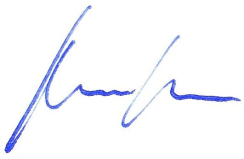 Jona MusterInstallieren der Schriftarten für diese Vorlage:Diese Vorlage wurde mit Premium-Schriftarten gestaltet. Die Schriftarten können hier kostenlos heruntergeladen und installiert werden:https://lebenslaufdesigns.de/wp-content/uploads/Schriftarten-11.zipHinweis: Ohne die Installation der Schriftarten kann das Layout der Vorlage fehlerhaft dargestellt werden.Video-Anleitungen zur Bearbeitung dieser Vorlage: https://lebenslaufdesigns.de/wp-content/uploads/Anleitung-zur-Bearbeitung.pdf